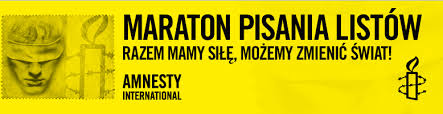 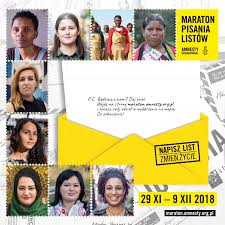 Szkolny Maraton Pisania Listów- Amnesty International` 2018Maraton Pisania Listów jest międzynarodowym wydarzeniem, którego idea narodziła się w Polsce w 2001 roku w warszawskiej grupie lokalnej. Maraton Pisania Listów odbywa się co roku w weekend w okolicach Międzynarodowego Dnia Praw Człowieka (10 grudnia). Dzięki Maratonowi dochodzi do upowszechniania wiedzy na temat wolności i praw człowieka. Akcja opiera się na założeniu, że poszanowanie praw człowieka jest wspólną sprawą całego społeczeństwa.W naszej szkole 4 grudnia 2018 r. wspólnie wsparliśmy akcję pisania listów w obronie osób potrzebujących naszej pomocy. W tym roku, wśród bohaterek maratonu znalazły się odważne obrończynie praw człowieka z Kenii, Indii, Iranu, Brazylii, Wenezueli, Kirgistanu, Ukrainy, Maroko i RPA. Dzięki zaangażowaniu naszej szkolnej społeczności napisaliśmy 301 listów- nasz wspólny głos w słusznych sprawach! Wszystkim uczestnikom maratonu dziękujemy!Koordynator akcji w szkoleHalina Polańska